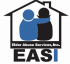 COVID-19 ਮਹਾਂਮਾਰੀ ਦੇ ਦੌਰਾਨ ਬਜ਼ੁਰਗਾਂ ਲਈ ਸੁਸਾਇਟੀ ਜਾਗਰੂਕਤਾਸਮਾਜ ਲਈ ਉਨ੍ਹਾਂ ਮਸਲਿਆਂ ਨੂੰ ਜਾਣਨਾ ਮਹੱਤਵਪੂਰਨ ਹੈ ਜੋ ਬਜ਼ੁਰਗਾਂ ਨੂੰ ਪ੍ਰਭਾਵਤ ਕਰਦੇ ਹਨ | ਬਜ਼ੁਰਗ ਆਬਾਦੀ ਨੂੰ ਵਾਇਰਸ ਲੱਗਣ ਦਾ ਵਧੇਰੇ ਜੋਖਮ ਹੁੰਦਾ ਹੈ |COVID-19 ਬਜ਼ੁਰਗਾਂ ਲਈ ਮੁਸ਼ਕਲ ਕਿਉਂ ਹੈ?ਸੇਵਾਵਾਂ ਦੀ ਪੂਰੀ ਸ਼੍ਰੇਣੀ ਬਾਰੇ ਗਿਆਨ ਦੀ ਘਾਟ | ਸੰਯੁਕਤ ਰਾਜ ਵਿਚ COVID-19 ਦੀਆਂ ਦਸ ਵਿਚੋਂ ਅੱਠ ਮੌਤਾਂ 65 ਸਾਲ ਜਾਂ ਇਸ ਤੋਂ ਵੱਧ ਉਮਰ ਦੀਆਂ ਹਨ | 85 ਅਤੇ ਇਸ ਤੋਂ ਵੱਧ ਉਮਰ ਦੇ ਬਜ਼ੁਰਗਾਂ ਨੂੰ COVID-19 ਤੋਂ ਗੰਭੀਰ ਬਿਮਾਰੀ ਦਾ ਵਧੇਰੇ ਜੋਖਮ ਹੈ | ਇਕੱਲਤਾ ਦੇ ਕਾਰਨਇਕੱਲੇ ਰਹਿਣਾ ਇਕੱਲਤਾ ਦਾ ਕਾਰਨ ਬਣਦਾ ਹੈ | ਜੇ ਬਜ਼ੁਰਗ ਆਪਣੀ ਮਾਨਸਿਕ ਸਿਹਤ ਵਿੱਚ ਤਬਦੀਲੀਆਂ ਵੇਖਦੇ ਹਨ ਉਹ 911 ਤੇ ਕਾਲ ਕਰ ਸਕਦੇ ਹਨ | ਉਹ ਬਜ਼ੁਰਗਾਂ ਨੂੰ ਉਪਲਬਧ ਸਰੋਤਾਂ ਜਿਵੇਂ ਕਿ ਸਲਾਹਕਾਰਾਂ ਲਈ 24 ਘੰਟੇ ਦੀ ਹੈਲਪਲਾਈਨ ਲਈ ਨਿਰਦੇਸ਼ ਦੇਣਗੇ |ਲੋੜੀਂਦੀਆਂ ਚੀਜ਼ਾਂ ਦੀ ਪਹੁੰਚ ਘੱਟ ਗਈ ਹੈ | ਬਜ਼ੁਰਗਾਂ ਨੂੰ ਸਿਫਾਰਸ਼ ਕੀਤੀ ਜਾਂਦੀ ਹੈ ਕਿ ਉਹ ਮਹਾਂਮਾਰੀ ਦੇ ਦੌਰਾਨ ਘਰ ਦੇ ਅੰਦਰ ਰਹਿਣ ਅਤੇ ਜਨਤਕ ਤੌਰ ਤੇ ਬਾਹਰ ਨਾ ਜਾਣ | ਇਸ ਨਾਲ ਮਹੱਤਵਪੂਰਣ ਜ਼ਰੂਰਤਾਂ ਨੂੰ ਪ੍ਰਾਪਤ ਕਰਨਾ ਮੁਸ਼ਕਲ ਹੋ ਜਾਂਦਾ ਹੈ |ਨਰਸਿੰਗ ਹੋਮਜ਼ ਵਿਚ ਰਹਿੰਦੇ ਬਜ਼ੁਰਗਾਂ ਨੂੰ ਮੁਲਾਕਾਤਾਂ ਦੀ ਆਗਿਆ ਨਹੀਂ ਹੈ | ਇਹ ਇਸ ਆਬਾਦੀ ਵਿਚ ਵਧੇਰੇ ਇਕੱਲਤਾ ਦਾ ਕਾਰਨ ਬਣਦਾ ਹੈ |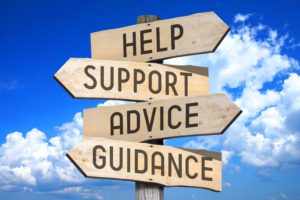 